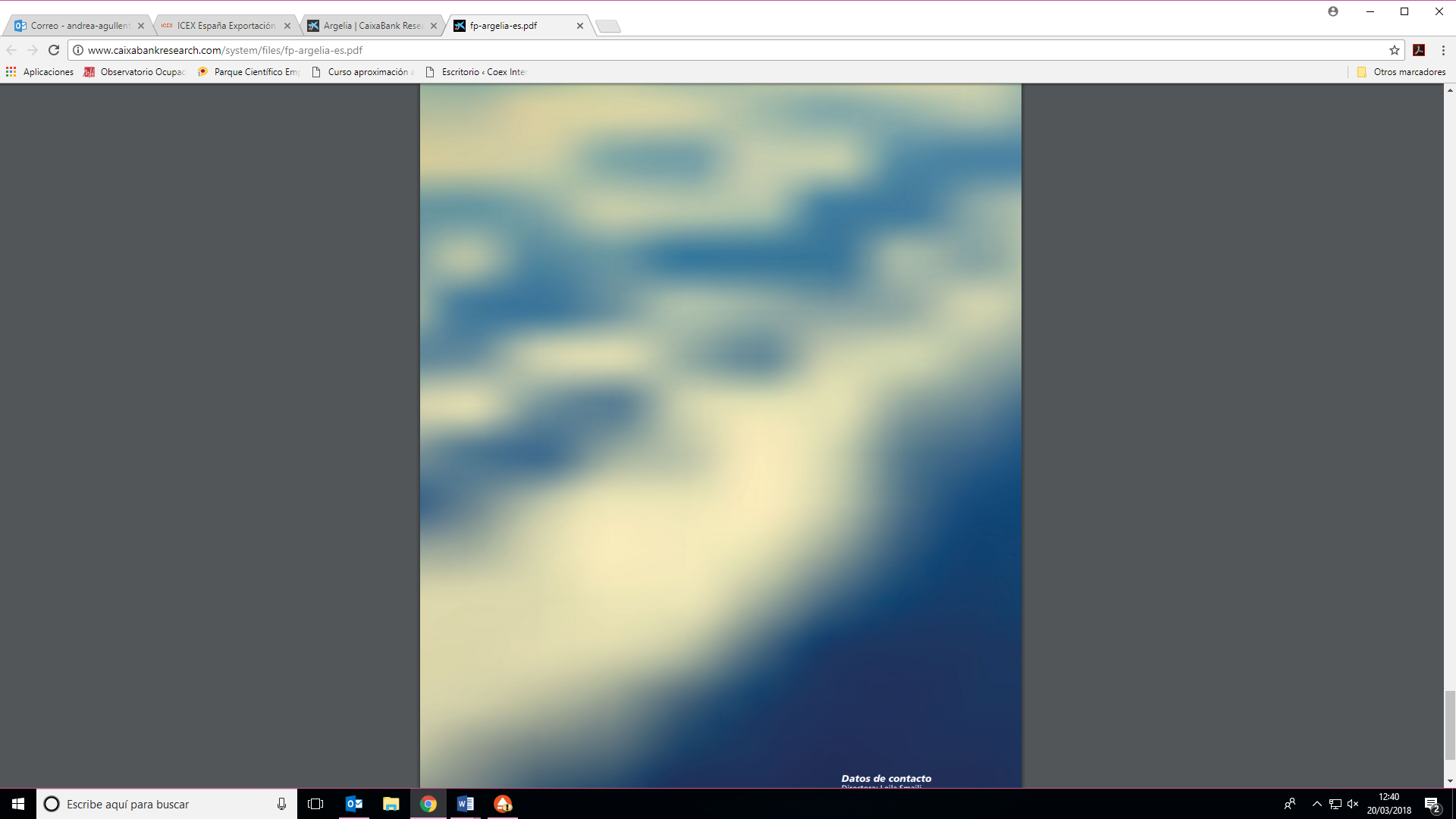 Conferencia: “Nuevo marco UE en materia de resolución alternativa de litigios intraeuropeos de consumo”.20 de abril de 2018  12.00 horas.  Aula 0.8 AltabixProf. Dr. Guillermo Palao MorenoCatedrático de Derecho Internacional PrivadoFacultad de Derecho. Universidad de ValenciaOrganiza:                                                        Colabora: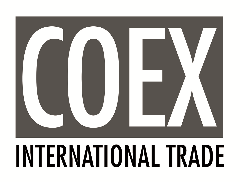 Área de Derecho Internacional Privado                                       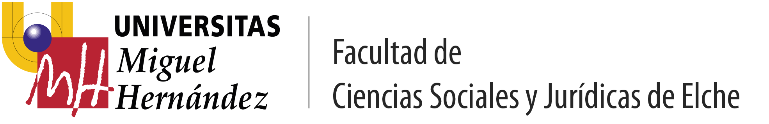 